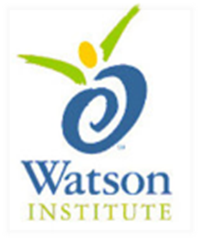 LESSON:  Mealtime Manners:  You Gotta Eat, Right?  But You Gotta Eat RIGHT!OUTLINEWhat are good manners?  (being thoughtful, polite, respectful)What manners should we use at mealtimes?  Discuss…Introduce 9 mealtime manners:sitchew with mouth closeddon’t stuff mouthuse napkinsay “excuse me”say “please” and “thank you”eat your own foodsay “no thank you”clean up after yourselfSo What Do You Think?ACTIVITY:  Table Manners GameLesson Summary Card (magnet)MATERIALS NEEDED:Facilitator’s GuideACTIVITY Sheet – Table Manners Game directionsLesson Summary CardsHomework Sheet - optional